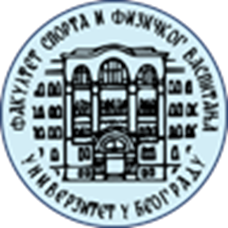 Курс: Спортско рекреативни водитељ персоналних фитнес програма Предмет: Теорија и пракса персоналног фитнесаРезултати испита 17.11.2023.* Потребно је да одради праксу и донесе уредно попуњен дневник да бих му уписао оцену.др Станимир Стојиљковић, ред. проф.Број бодоваОцена на теоријиУкупно бодова и оцена1Кристиана МикКристиана Мик4710Треба да положи практичан део и одради стручну праксу. 2Данило СтојковДанило Стојков25,563 (66,5 бодова) *3Марија ДимитријевићМарија Димитријевић16Није положила4Јован РистићЈован Ристић11Није положио